InledningBarn- och elevhälsa är en viktig del av barnomsorg och grundskola. Barnet och eleven har rätt till en trygg pedagogisk miljö. Det innebär såväl fysisk och psykisk som social trygghet. Målsättningen med barn- och elevhälsan att skapa grundförutsättningar för barnets/elevens lärande, en frisk och trygg lärmiljö, skydda den psykiska hälsan och förebygga utslagning samt främja välbefinnandet inom hela barnomsorgs- och skolgemenskapen. Planen för barn- och elevhälsan baserar sig på LL om barnomsorg och grundskola (2020:32, LBG). Syftet med planen är att beskriva hur barn/elevhälsan ska genomföras, utvärderas och utvecklas. Barn- och elevhälsoplanen för barnomsorgsenheten/grundskolan ska tas med i välfärdsplanen för barn och unga (enligt tillämpning i landskapet Åland av barnskyddslagen 2008:97). I uppgörandet av denna plan medverkade:Syftet med barn- och elevhälsaBarn- och elevhälsa innebär att främja och upprätthålla barn och elevers utveckling och lärande, goda psykiska och fysiska hälsa och sociala välbefinnande. Målet är att arbeta förebyggande och att säkerställa tidigt stöd för dem som behöver det samt att upprätthålla en barn- och elevhälsa som stödjer hela verksamheten. Utöver det har barnen och eleverna också lagstadgad rätt till individuella barn- och elevhälsotjänster. I barn- och elevhälsan ingår också att se till verksamhetens handlingsförmåga i problem-, olycksfall- och krissituationer. Det är viktigt att målen för den gemensamma barn- och elevhälsan syns i all verksamhet i barnomsorgsenheten/grundskolan och i verksamhetsmiljön.Arbetet inom barn- och elevhälsan grundar sig på konfidentialitet och ett respektfullt förhållningssätt till barnet, eleven och vårdnadshavaren samt på att stödja delaktighet.Planen för barn och elevhälsa ska uppdateras årligen.Det uppskattade behovet av barn -och elevhälsotjänster under läsåret XX:Barn- och elevhälsogrupp Barnomsorgsenhetens/grundskolans barn/elevhälsogrupp ansvarar för planeringen, utvecklingen, genomförandet och utvärderingen av barn/elevhälsan. I gruppen behandlas ärenden på ett allmänt och gemensamt plan men även frågor som berör enskilda barn/elever. Barn- och elevhälsogruppen samarbetar med den pedagogiska personalen i ärenden som gäller utredning av stödbehovet av specialpedagogiskt och mångprofessionellt stöd enligt 19–20 § i del III i LBG. Barnomsorgens barnhälsogrupp leds av daghemsföreståndaren och grundskolans elevhälsogrupp leds av skolans föreståndare/rektor.Till barnomsorgsenhetens/grundskolans barn/elevhälsogrupp kan ingå:lärare/lärare i småbarnspedagogikkuratorpsykologskolhälsovårdarespeciallärare/speciallärare i barnomsorgelevhandledaresocialarbetareVid behov kan gruppen bjuda in elever, vårdnadshavare, barnomsorgens/grundskolans personal och andra sakkunniga/berörda beroende på ärendet som behandlas. Personal inom barn/elevhälsan kan konsultera samarbetspartners i frågor som berör enskilda elever, till exempel barnskyddet, den specialiserade sjukvården eller polisen.Beskrivning av barn/elevhälsogruppen:Rätt till barn- och elevhälsaKontakt till barn- och elevhälsaEtt barn/en elev ska ha möjlighet till ett personligt samtal med någon från barn-/elevhälsan senast den sjunde arbetsdagen efter att barnet/eleven eller vårdnadshavaren bett om det. I brådskande fall ska möjlighet till ett samtal ges senast nästa arbetsdag. Ett barn eller en elev kan hänvisas till barn- och elevhälsans tjänster på eget initiativ eller på initiativ av en vårdnadshavare, lärare, representant inom elevhälsa eller annan person men insikt i barnens/elevens situation. Personal inom barn-/elevhälsan stödjer barnet/eleven, och deras familjer genom att träffa barnet/eleven, erbjuda rådgivning och handledning till familjerna, konsultera barnomsorgsenhetens/grundskolans personal och delta i barn- och elevhälsoarbete som främjar välbefinnandet för grupperna/klasserna och hela enhetens/skolans gemenskap. Barn- och elevhälsan sam-arbetar med socialvården och hälso- och sjukvården och kan vid behov hänvisa barn/elever vidare för ytterligare stöd.Rutiner för kontakt till barn-/elevhälsan:Behandling av enskilda barn- och elevhälsoärendenVid behandlingen av ett ärende som gäller ett enskilt barn/elev eller en grupp av barn/elever ska bestämmelserna om barnens och elevernas samt deras vårdnadshavares ställning inom elevhälsan beaktas (12 §, del IV), i det fall enskilda barn eller elever kan identifieras. En medlem i barn- och elevhälsogruppen får inte använda de sekretessbelagda uppgifter som han eller hon får tillgång till som medlem i gruppen för något annat ändamål än barn- och elevhälsaEnskilda barn-/elevärenden kan innebära ordnande av vård, specialdiet eller medicinering som krävs på grund av barnets/elevens sjukdom. I barnomsorgsenheterna/grundskolorna ordnas den vård, specialkost eller medicinering som vården av ett barns/en elevs sjukdom förutsätter. Den vårdande instansen ansvarar tillsammans med vårdnadshavaren för att ordna den vård och medicinering i skolan som behövs för vården av elevens sjukdom. Rutiner för enskilda barn-/elevhälsoärendenElevhälsa i samband med disciplinära åtgärderSkolan ska se till att nödvändig elevhälsa ordnas för en elev som påförts disciplinär åtgärd eller avstängts för viss tid (71–72 §, del III i LBG). Elevhälsotjänster i samband med disciplinära åtgärder ska beskrivas i den skolvisa handlingsplanen för fostrande samtal och disciplinära åtgärder.Barn- och elevhälsotjänsterBarn- och elevhälsans tjänster omfattar psykolog- och kuratorstjänster, stöd för barns och elevers utveckling och lärande, samt rådgivningstjänster för barn under läropliktsåldern och skolhälsovård för elever i grundskolan. Skolhälsovårdaren är expert på att främja hälsa i skolan. Hälsovårdaren ger råd i hälsofrågor, gör hälsoundersökningar av eleverna årskursvis enligt planen för skolhälsovården. Läkaren är en medicinsk expert inom elevhälsan och samarbetar med hälsovårdaren i skolan. Läkaren genomför hälsoundersökningar osv. enligt plan. Läkaren hänvisar också elever till vidare undersökningar enligt behov och ger remisser till fortsatt vård. För barn under läro-pliktsålder ordnas läkartjänster via bland annat barnrådgivningen vid Ålands hälso- och sjuk-vård.Elevhälsan samarbetar med Ålands hälso- och sjukvårds skolhälsovårdspersonal. För barn under läropliktsålder ordnas barnrådgivningstjänster via Ålands hälso- och sjukvård.   Information om skolhälsovårdenKuratorn är en expert inom socialsektorn som arbetar i barnomsorgen/grundskolan. Arbetet innefattar att ta upp utmaningar i anslutning till elevernas skolgång och välbefinnande och bedöma behovet av psykosocialt stöd. Kuratorn erbjuder barnet/eleven och deras närstående stöd för och råd om till exempel barnets/elevens beteende, sociala relationer, känslolivet, familjesituationen och fritiden. Vid behov begär kuratorn stöd av andra parter för barnet/eleven och vårdnadshavaren, eller rekommenderar tjänster utanför barnomsorgen/grundskolan.  Kurator har inte krav på journalföring.Information om enhetens kuratorstjänster:Psykologen fungerar som expert inom psykologi i barnomsorgen/grundskolan och hämtar psykologiskt kunnande till verksamhetens vardag genom att erbjuda utvärderings-, konsultations- och rådgivningstjänster. Psykologens arbete omfattar utveckling, inlärningssvårigheter, problem med uppmärksamheten eller skolarbetet, eller problem med känslolivet. Målet är att ge eleverna, vårdnadshavarna och pedagogerna mera kunskap och en bättre helhetsuppfattning om situationen och att hjälpa dem att planera och verkställa behövliga stödåtgärder. Psykolog har krav på journalföring i enlighet med lagen om klient- och patient.Information om enhetens psykologtjänster:Övrig personal inom enheten kan ha olika roller för att främja barnomsorgens/skolans trygghet och det allmänna välbefinnandet. Samarbetet mellan den övriga personalen och barn-/elevhälsogrupp och pedagogisk personal är avgörande för att skapa en fungerande verksamhet. För ett gott samarbete behöver et finnas rutiner och tydlig ansvarsfördelning. Beskrivning av den övriga personalens roll inom barn-elevhälsanSamarbete inom barn- och elevhälsaSamarbete med utomståendeVerksamheten inom barn- och elevhälsan genomförs som ett sektorsövergripande samarbete mellan huvudmannen för barnomsorgen och grundskolan, Ålands hälso- och sjukvård, socialväsendet samt vid behov andra samarbetspartnerSamarbete med barnet/eleven och deras vårdnadshavareBarnet/ eleven och vårdnadshavaren, inklusive hemundervisade elever och deras vårdnadshavare, ska årligen informeras om elevhälsotjänster som finns att tillgå och anvisas om hur man kan anlita dem. Barnet/eleven och vårdnadshavaren ska få vara delaktiga i elevhälsans arbete. Kunskap om hur barn-/elevhälsan jobbar sänker tröskel för att ta kontakt då det uppstår behov för det.Barn- och elevhälsans insatser genomförs i samverkan med barnet/eleven och hans eller hennes vårdnadshavare. Barnets/elevens egna önskemål och åsikter ska i enlighet med hans eller hennes ålder, mognad och övriga personliga förutsättningar beaktas i åtgärder och avgöranden som gäller honom eller henne. När barn- och elevhälsogruppen behandlar ett enskilt barn- och elevhälsoärende ska behandlingen grunda sig på barnets eller elevens samtycke, eller om han eller hon inte har förutsättningar att bedöma betydelsen av sitt samtycke, på vårdnadshavarens samtycke. Ett barn eller en elev får med hänsyn till sin ålder, mognad och övriga personliga förutsättningar samt sakens natur, av vägande skäl förbjuda att hans eller hennes vårdnadshavare deltar i behandlingen av ett barn- eller elevhälsoärende och förbjuda att sekretessbelagda elevhälsouppgifter som gäller honom eller henne lämnas ut till vårdnadshavaren, om detta inte klart strider mot barnets eller elevens intresse. Vårdnadshavaren har inte rätt att förbjuda en minderårig att använda elevhälsotjänster. Barn/elever och vårdnadshavare ska informeras om och ges möjlighet att delta i planeringen och utvärderingen av barn- och elevhälsan tillsammans med barnomsorgsenhetens/grundskolans barn/elevhälsogrupp. Då det gäller individuellt riktad barn/elevhälsa inleds samarbetet med barnet/eleven och vårdnadshavarna genast då det uppstår oro, och man planerar och utvärderar stödet tillsammans med dem. Barn/elever, vårdnadshavare och samarbetspartner informeras om principerna och praxis för elevhälsan bland annat på elevhälsogruppens möten, föräldrakvällar och i verksamheten/klasserna. Barn- och elevhälsoplanen publiceras på kommunens/enhetens/skolans webbsidor och vårdnadshavarna har möjlighet att ge respons och idéer för att utveckla barn-och elevhälsan. Rutiner för delaktighet:Samarbete gällande stöd för lärande och skolgång Varje barn inom barnomsorgen har enligt sitt behov rätt till stöd för sin utveckling och sitt lärande. Stödet ges som allmänpedagogiskt stöd, specialpedagogiskt stöd och mångprofessionellt stöd.Specialbarnomsorg ges då barnets behov av stöd är regelbundet och då situationen kräver stöd av speciallärare i barnomsorgen. Specialbarnomsorg ska ges av kommunen i den omfattning som barnet har behov av det. Behovet av specialbarnomsorg utreds av kommunen på begäran av vårdnadshavaren eller av personal i daghemsverksamheten. Utredningen görs av en speciallärare i barnomsorgen i samråd med vårdnadshavarna. Vårdnadshavaren kan inte neka barnet specialpedagogiska åtgärder.Stöd för lärande och skolgång innefattar lösningar för skolan som helhet, för vissa grupper och för enskilda elever i behov av stöd. Varje elev i grundskolan har rätt till adekvat handledning och stöd. Tidiga insatser för att stöda elevens lärande är viktiga. Eleven ska få tillräckligt stöd genast när behovet uppstår och det är därför viktigt att redan i ett tidigt skede identifiera svårigheter och andra faktorer, både tillfälliga och långvariga, som kan hindra och försvåra skolgång och lärande.Stödet för elevens lärande och skolgång ordnas på tre olika nivåer - allmänpedagogiskt, specialpedagogiskt och mångprofessionellt stöd. Stödbehovet ska regelbundet följas upp och vid behov anpassas genom att stödet ökas eller minskas.Elevhälsogruppen deltar i behandlingen och beredningen av beslut gällande stöd för lärande och skolgång och bidrar vid behov med handledning och råd till lärare och pedagogisk personal kring hur stödet för lärande kan förverkligas. Rutiner för samarbete mellan elevhälsa och skolpersonal:Sekretess inom barn- och elevhälsanTrots sekretessbestämmelserna har de som deltar i anordnandet och genomförandet av individuellt riktade barn-/elevhälsotjänster rätt att av varandra få och till varandra och till den myndighet som ansvarar för barm-/elevhälsan, lämna ut sådana uppgifter som är nödvändiga för att de individuella barn-elevhälsotjänsterna ska kunna ordnas och genomföras. De har också rätt att få och till varandra, elevens lärare, rektor/föreståndare och utbildningsanordnaren lämna ut information som är nödvändig för att elevens undervisning ska kunna ordnas på ett ändamålsenligt sätt. Den som lämnar ut information måste överväga om det handlar om information som är nödvändig för att garantera barnets/elevens eller de övriga barnens/elevernas säkerhet. Informationen kan till exempel gälla en sjukdom som barnet/eleven har som måste beaktas i verksamheten. Även om det finns en lagstadgad grund för att lämna ut information är det, med tanke på samarbetet och förtroendet, alltid bäst att informera vårdnadshavaren innan sekretessbelagda uppgifter lämnas ut.Utarbetande och förvaring av barn/elevhälsojournalerIndividuella möten inom barn- eller elevhälsan, som omfattas av landskapslagen (1993:61) om tillämpning i landskapet Åland av lagen om patientens ställning och rättigheter, ska antecknas i en patientjournal och i andra journalhandlingar i enlighet med bestämmelserna i lag (1993:61).Kuratorer omfattas inte av samma lag och har därmed inte journalföringsplikt.Rutiner för journalföring och register:Utvärdering och uppföljning av barn- och elevhälsanVarje barnomsorgsenhet och grundskola ska i planen för barn- och elevhälsa beskriva hur barn- och elevhälsan ska utvärderas och utvecklas. Skolans huvudman ska utvärdera utbildningen och delta i den utvärdering som landskapsregeringen beslutar om. Målsättningen med utvärderingen är att säkerställa att barn- /elevhälsan uppfyller lagen och förbättra förutsättningarna för en trygg verksamhet. Utvärderingen av barn- och elevhälsan ligger som grund för den uppskattade behovet av elevhälsotjänster.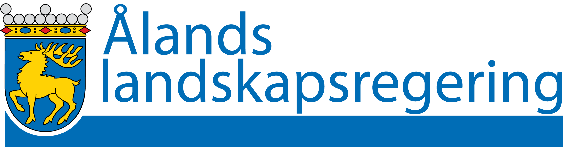 